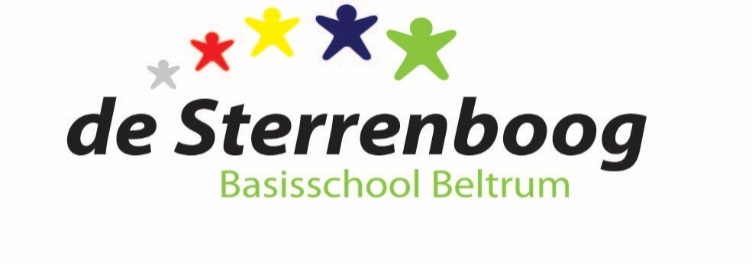 MEDEZEGGENSCHAPSRAADbasisschool de SterrenboogE-mail: mr@desterrenboog.nlBeste MR-leden, beste belangstellenden,Hierbij worden jullie uitgenodigd voor de MR-vergadering op maandag, 30 mei 2022, om 19.30 uur in de aula van school.(Opmerking: Belangstellenden zijn voor het openbare gedeelte van de vergadering altijd welkom, mits vooraf bij de voorzitter aangemeld.)Agenda Opening VoorzitterMededelingen DirectieDirectieVoortgang medisch protocol Keender (actuele stand)DirectieTussenbericht over gesprek TSO-regeling 21 april (actuele stand)DirectieEvalueren en bijstellen Schoolondersteuningsprofiel
(1 keer in de 2 jaar)DirectieEvaluatie jaarplan en NPO-gelden 2021/22Bericht over Open dag 18 meiDirectieBericht over bezoek RvT 1 aprilDirectieRondvraag aan de directieDirectieNotulen MR-vergadering d.d. 28-03-2022MRIngekomen/uitgegane postMRTerugkoppeling Personeelsvergaderingen PMRInstemmen vaststelling of wijziging schoolgids (OMR)OMRMR-verkiezing mei 2022 (actuele stand)MRBrainstorm attenties vanuit MRMRActielijstMRDatum volgende vergadering (donderdag 23-06-2022)VoorzitterRondvraag VoorzitterSluitingVoorzitter